Publicado en Madrid el 09/09/2019 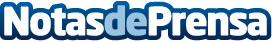 Maskowe expone 10 consejos fundamentales para montar un acuario Los principiantes en el cuidado de un acuario necesitan toda la información posible para garantizar el éxito en este objetivo, por lo que Maskowe ofrece 10 consejos básicos para todo aquel que quiera montar un acuario completoDatos de contacto:Maskowe91 264 36 75Nota de prensa publicada en: https://www.notasdeprensa.es/maskowe-expone-10-consejos-fundamentales-para Categorias: Nacional Mascotas Consumo http://www.notasdeprensa.es